Camping à l’île de ré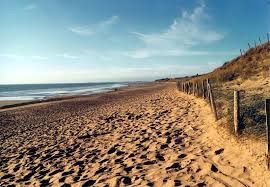 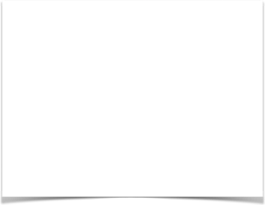 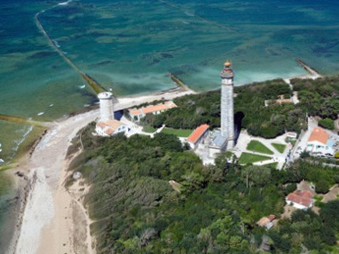 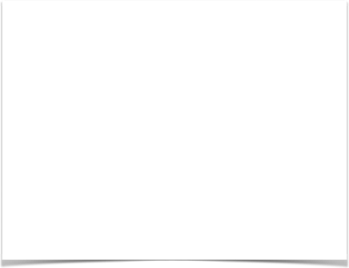 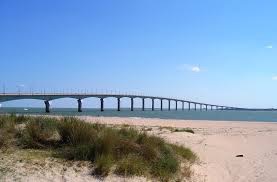 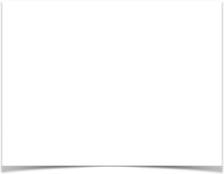 Déroulement du séjourDépart: Samedi 27 juinRendez-vous gare de Clamart jusqu’à la gare Montparnasse———> La RochelleA La Rochelle, bus jusqu’à La Flotte en RéDe La Flotte en Ré, 5mins de marche jusqu’au camping Le Bel Air***Activités possibles:*Plage agréable à 900m——> baignades intenses*Si locations de vélo——> balades dans tous les recoins de l’île, moment sport des grandes vacances*Piscine chauffé à disposition*Activités nautique à moins d’1km——> kayak, kite surf…ET ENCORE BEAUCOUP D’AUTRES POSSIBILITES           Tableau des prix (freeflower)   Freeflower: « Cabane » de 37m2 avec deux chambres et terrasse couverteAvec « Ready to Camp » ———> (pour 3 ou 4 personnes)*3 PERS——> 230-255eu*4 PERS——> 205-229euReady to camp: Tente louée par le camping FIN DU CAMPING, SAMEDI 04 JUILLETRETOUR A PARIS.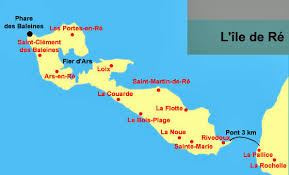 ——> Camping Bel Air, La Flotte en Ré        AVANTAGES INCONVENIANTSProximité avec les grands-parents (environ 6km)Pas d’adulte responsable à moins de 6kmEncadrement important avec dispositifs de sécurité autour du camping ( barrières, gardien…)Liberté totale à n’importe quel moment de la journéeCoût relativement bas (voir tableau des prix page suivante)Peu de gendarmes mais l’ile de ré est un endroit très calmePlage à 900m donc possibilités de prendre des couleurs au bord de la merProximité élevée avec le centre de La Flotte ( supermarché, banque, port)NOMBRE DE PERSONNES PARLOCATIONLOCATIONS(par personne)TRAIN(par personne)DEJEUNER/DÎNER(par personne)ARGENT DE POCHE( glaces, boissons…)TOTAL479eu60eu20eu     50-75eu    209-234eu563eu60eu20eu     50-75eu    193-228eu653eu60eu20eu     50-75eu    183-208eu